ЗАДАНИЯ ОБУЧАЮЩИМСЯ НА ЭСТЕТИЧЕСКОМ ОТДЕЛЕНИИ ДИСТАНЦИОННО на период 13.04-18.04.2020Дополнительная Общеразвивающая Образовательная Программа «Общее Эстетическое образование» (срок реализации 4 года)Учебный предмет «Ритмическое сольфеджио»преподаватель Дробнис Людмила АлександровнаОбучающиеся: 1 классТема урока: «Запоминание и воспроизведение небольшой фразы на нейтральный слог.»I Петь Р.Н.П. «Как под горкой под горой», «Вот иду я вверх» со словами, с ритмом, нотами. Пение по фразам с заданием : «Мелодия» - «Ритм»II Филиппенко «Вечный огонь»  петь со словами.Слушать песню «Маленькие нотки»III Хлопать ритмы в размере 2/4 и ¾Обучающиеся: 2 классТема урока: «Бекар, правописание»I повторение:Диез – знак повышения звука на полтонаБемоль – знак понижения звука на полтонаНовый материал:Бекар – знак отмены диеза и бемоля.II Написать в нотной тетради по одну строчку бекаров .III Филиппенко «Вечный огонь»  петь со словами.Слушать РНП «Во поле берёза стояла»Обучающиеся: 3 классТема урока: «Закрепление материала»I Интервал – это расстояние между двумя музыкальными звукамиII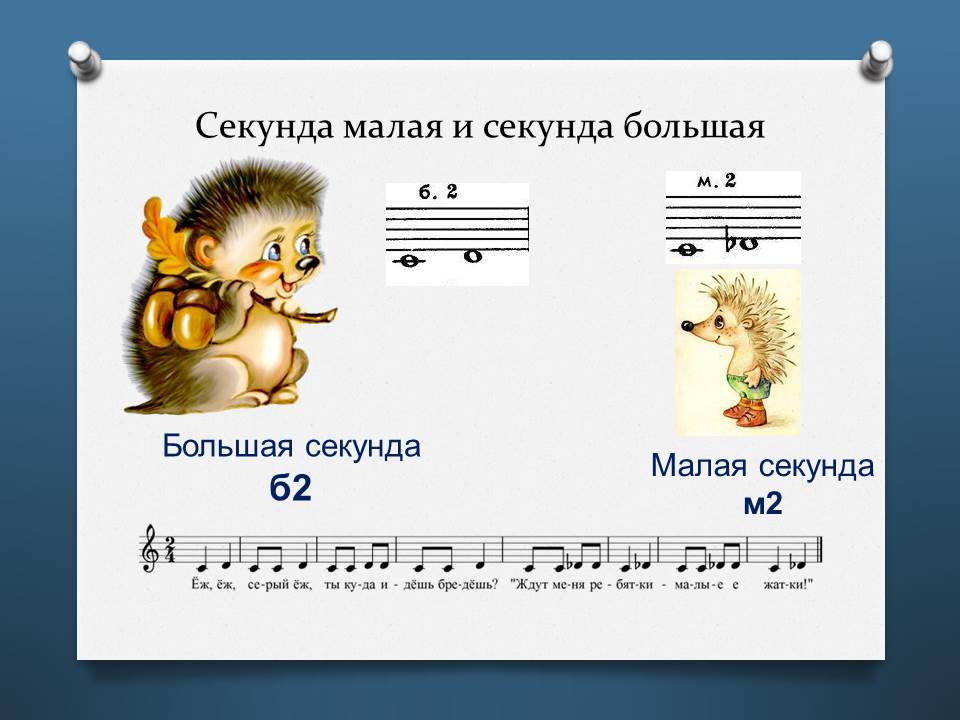 Написать в нотной тетради м2 и б2. III Филиппенко «Вечный огонь»  петь со словами.Слушать и петь  РНП «Во поле берёза стояла»Обучающиеся: 4 классТема урока: «Группировка»I Повторять 5 песен для контрольного урокаII Делить на такты в размере 2/4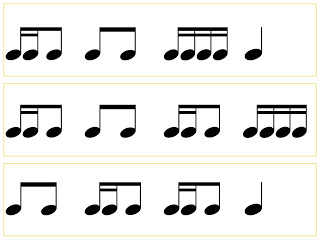 III Хлопать ритмы в размере 2/4 и 3/4